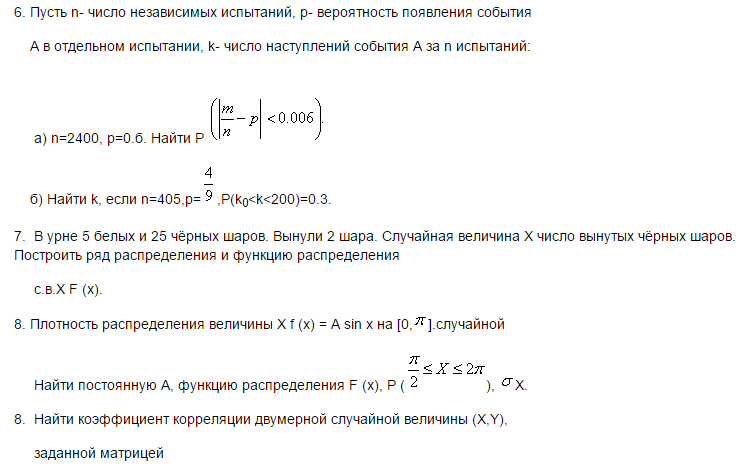 y/x02310.10.20.220.20.20.1